BSW Field Practicum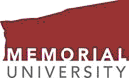 Midterm ReflectionSchool of Social WorkType your responses to each item based on your experiences during your field practicum, using actual examples to illustrate your answers. Submit this form to your field instructor one week in advance of your midterm evaluation meeting.Name:Date:(1) LEARNING OUTCOMES Reflect and comment on your progress in relation to the six learning outcomes as described in your learning contract.  Outline your ideas as to how you can further advance your learning in each area. Do not attempt to comment on each objective. Provide summary comments for each outcome area.Outcome 1:To function efficiently and effectively within field setting and community context.Outcome 2:To function effectively within a teaching and learning contextOutcome 3:To function effectively integrating theory in practiceOutcome 4:To function with appropriate self-awarenessOutcome 5:To function within a professional context(2) FIELD SETTING Indicate the major strengths and challenges in your field setting / program / community.Outline your suggestions for changes to improve your field experience.(3) RECORDINGWhat are your strengths and limitations in relation to the recording requirements?What recordings have you completed and what have you learned through your recordings?(4) FIELD INSTRUCTION What are the strengths and limitations in the field instruction process? What are your suggestions for improving field instruction?What contributions are you making to field instruction sessions?How can you improve your involvement?(5) OTHER COMMENTS Any other comments or suggestions that will enable your field instructor, you, or the field setting to better meet your learning needs. 